Skalnaté Pleso, Vysoké TatryPhoto:Olga Willett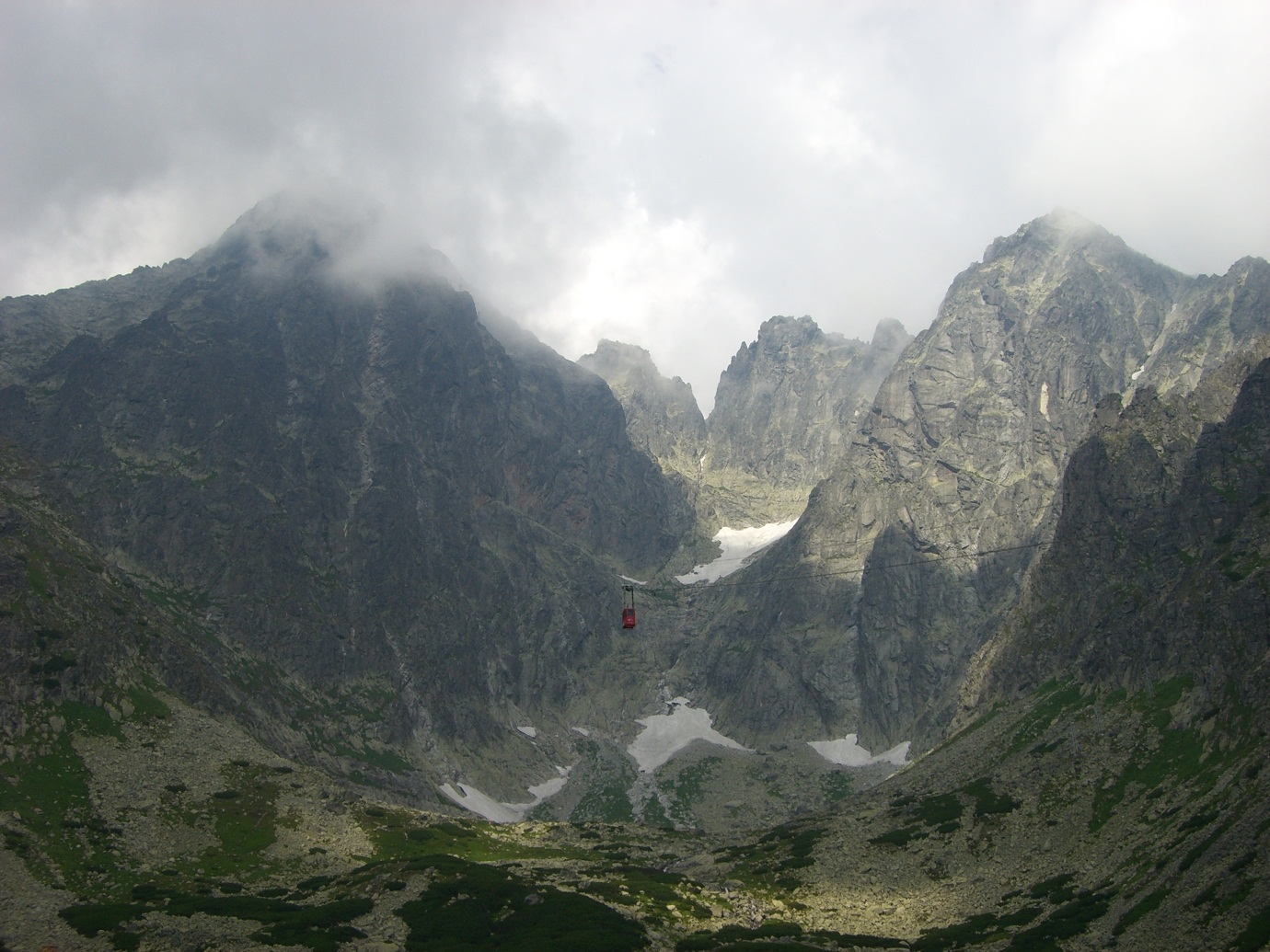 Skalnaté Pleso, Vysoké TatryPhoto: Olga Willett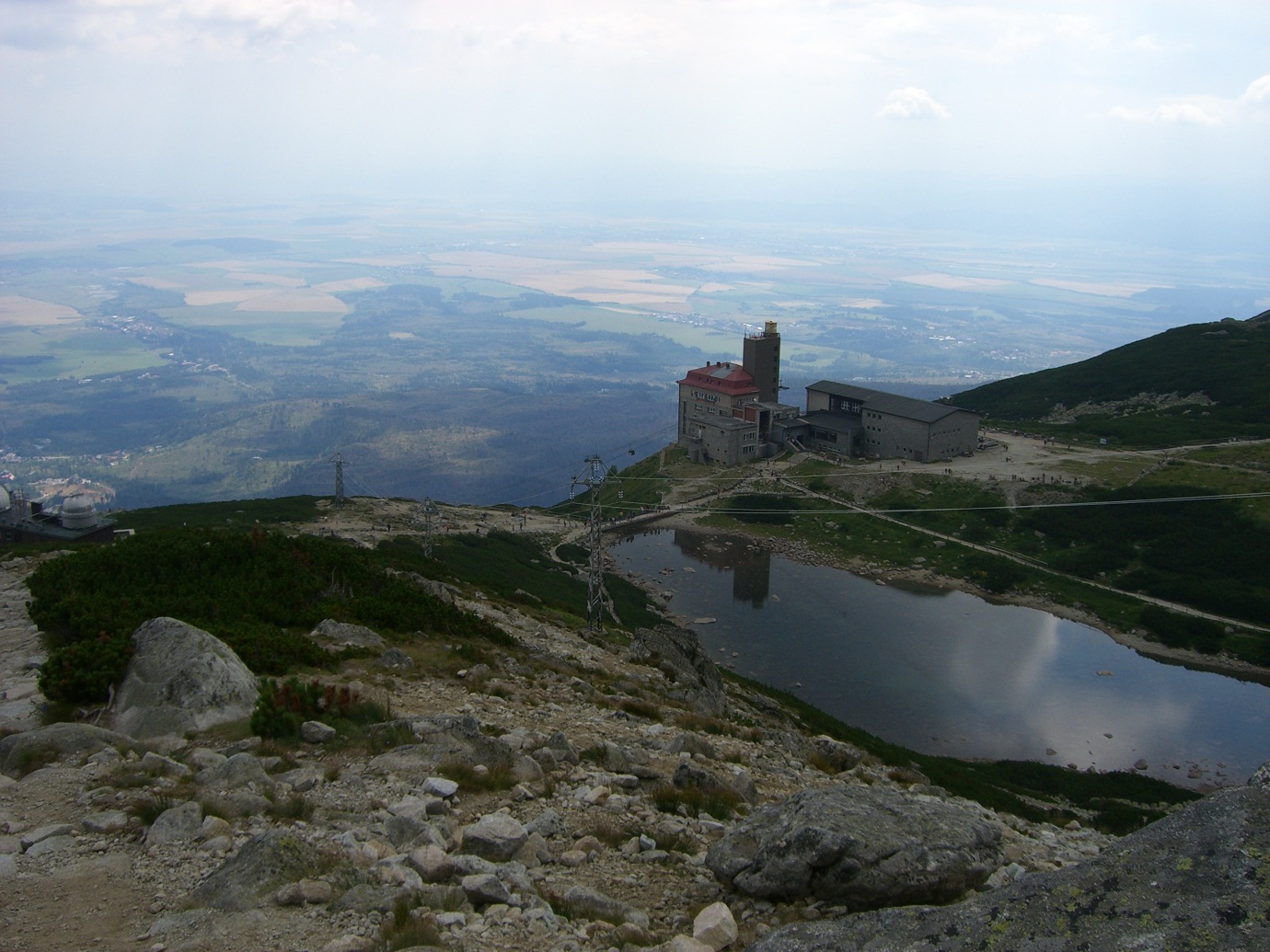 